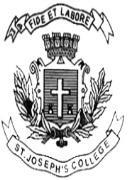 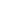  ST. JOSEPH’S COLLEGE (AUTONOMOUS), BENGALURU-27M.S.W - IV SEMESTERSEMESTER EXAMINATION: APRIL 2023(Examination conducted in May-2023)SWDS0421 – SUSTAINABILITY AND DEVELOPMENT(For current batch students only)Time- 2 ½ hrs		                                     	                    	    Max Marks-70This question paper contains TWO printed pages and THREE partsPart - AAnswer any FIVE questions.							5 x 5 = 25	Give an example of how Globalisation and Industrialisation has led to Environmental degradation. Explain the salient features of the Water (Prevention and control of pollution) Act 1974.What is Community based rehabilitation? Give an example.Explain how the sustainable development goals work towards creating a gender just society.What are the strategies for implementing economic development programs?Draw out the salient features of the Plastic Waste (Management & Handling) Rules, 2011.Write in detail the history and emergence of Sustainable Development?PART - BAnswer any THREE questions. 						        3 X 10 = 30 Explain in detail the Principles of Sustainable development? Explain in detail the socio-economic policies for sustainable development? Discuss briefly the corporate monopoly over the sustainable development goals with examples.Write the salient features of the Air Prevention and control of pollution act 1981?Envision a sustainable development project that you would like to create in the community, where you will be working as a social worker.PART - CAnswer any ONE question. 						        1 X 15 = 1513.  What is the role of Social Worker in creating partnership and working toward sustainable development.14. Enumerate the Sustainable Development Goals with examples and to what extent. 